RESUME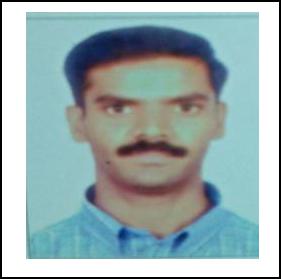 ISHAQIshaq.384326@2freemail.com EMPLOYMENT HISTORY:Company : Al Rajhi Banking & Investment Corp. Saudi Arabia 1993-2004 Job Role: IT Technical Support & Service EngineerAnalytical & problem solving of Installation, Configuration, Troubleshooting, Upgrading and Replacing in Computer Hardware, Software, Network, Server, Switches, Routers, Printers, ATM Machines, Microsoft Based Network Platforms (Firewall /Antivirus) system) and other related Network equipments.Network Cabling & Connectivity preparation for RJ1, RJ45 & RS 232 etc.,Testing and evaluating new technologySetting up new users accounts, profiles and dealing with password issuesRapidly establishing a good working relationship with customers and other professionals, such as software developers and Explain technical issues clearly.Made the floor planning and site preparation of branches automationResponsible for installation and maintenance of leased lines, switched data lines, Modem, NTU, Digital Network, DDN, CISCO Switches, Server and ATM MachinesTroubleshoots, provide with line testing and signal level of leased line circuit in case of any line failure in coordination with STC (Saudi Telecom) & head office engineers.Assist and provide needed technical support clients in isolating connection problemsInstalling NIC & other hardware components to the DTA Analogue and Digital ModemTroubleshooting baking Software SIB2000 and Rio for Mainframe.Installation and configuration of RS6000 Server with AIX operating System & Sun Solaris Operating System on SPARK Server and Client Machines.Total IT Solutions Co, Bangalore . India, 2005 to 2016Job Responsibility: Proprietor of the Company (IT Technical Support)Sales, Service, Maintenance in Computer Hardware, Software, Network, Server, Switches, Routers, Cables and CCTV Camera, IP Cameras and its peripherals project works done in various hospitals, schools, colleges, commercial & business sectors.Our customers areSarvodaya Hospital, Nursing College, School, Oriental College, Magadi Main Road, Bangalore, Karnataka. IndiaCOMPUTATIONAL BACKGROUND & SKILLS:Operating System: MS DOS 5.0, 6.2 Microsoft Window 3.0 to Windows 10Office Automation tools: Microsoft Office 95 to up to date And Other Utility Software like Adobe Collections, WinZip, Win-Rar more than hundreds software’s used.Installation & Configuration in RS6000 SERVER with AIX Operating System & SUN SOLARIS operating system in SPARK Server & Client Machines.Visual Basic 5.0 and Power Builder 5.0Solaris Operating System Environment Administration for Version 7.8 & 9PERSONAL DETAILS:Nationality:IndianReligion:IslamDate of Birth:15th March 1971Marital Status:MarriedDriving License:Having Indian Valid Driving LicenseHealth:Good Physique and Sound HealthVisa Status:Visiting visa Languages Known:Tamil, Arabic, English,(Read, Write & Speak)Kannada, Malayalam, Hindi & Urdu.